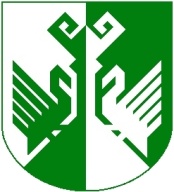 от 24 июня 2021 года № 284О внесении изменений в постановление администрации Сернурского муниципального района от 4 мая 2021 г. № 192 «Об утверждении Административного регламента по предоставлению муниципальной услуги «Направление уведомления о соответствии построенных или реконструированных объекта индивидуального жилищного строительства или садового дома требованиям законодательства о градостроительной деятельности, уведомления о несоответствии построенных или реконструированных объекта индивидуального жилищного строительства или садового дома требованиям законодательства о градостроительной деятельности»В соответствии с Федеральным законом от 27 июля 2010 г. 
№ 210-ФЗ «Об организации предоставления государственных 
и муниципальных услуг», администрация Сернурского муниципального района п о с т а н о в л я е т :1. Внести в Административный регламент администрации Сернурского муниципального района по предоставлению муниципальной услуги «Направление уведомления о соответствии построенных или реконструированных объекта индивидуального жилищного строительства или садового дома требованиям законодательства о градостроительной деятельности, уведомления 
о несоответствии построенных или реконструированных объекта индивидуального жилищного строительства или садового дома требованиям законодательства о градостроительной деятельности», утвержденный постановлением администрации Сернурского муниципального района от 4 мая 2021 г. № 192, следующие изменения:1) пункт 2.12 дополнить абзацем пятым следующего содержания:«- предоставления на бумажном носителе документов и информации, электронные образы которых ранее были заверены 
в соответствии с пунктом 7.2 части 1 статьи 16 Федерального закона, 
за исключением случаев, если нанесение отметок на такие документы либо их изъятие является необходимым условием предоставления муниципальной услуги, и иных случаев, установленных федеральными законами.»;2) подпункт 2 пункта 2.15 признать утратившим силу;3) абзац четвертый пункта 3.1 исключить;4) сноску к абзацу девятому пункта 3.4 исключить;5) подпункт 3 пункта 3.15 признать утратившим силу;6) в пункте 3.25:абзац первый дополнить словами «в орган регистрации прав, 
а также»;подпункт 2 признать утратившим силу;7) сноску к абзацу первому пункта 3.35 исключить;8) в подпункте 1 пункта 5.1 слова «, запроса, указанного 
в статье 15.1 Федерального закона» исключить;9) подпункт 1 пункта 5.6 дополнить словами «, запроса, указанного в статье 15.1 Федерального закона».2. Настоящее постановление подлежит обнародованию и вступает 
в силу после его обнародования.3. Контроль за исполнением настоящего постановления оставляю за собой.  Глава администрации         Сернурского муниципального района                                                         А. КугергинКалинин С.И.(883633)9-89-72СОГЛАСОВАНО:Заместитель Главы, руководитель аппарата администрации Сернурского муниципального района  				М.С. Вознесенская 	24.06.2021Руководитель одела организационно-правовой работы и кадров администрации Сернурского муниципального района                                       		А.С. Антонов	               24.06.2021ШЕРНУРМУНИЦИПАЛЬНЫЙ  РАЙОНЫНАДМИНИСТРАЦИЙЖЕАДМИНИСТРАЦИЯ СЕРНУРСКОГО МУНИЦИПАЛЬНОГО РАЙОНАПУНЧАЛПОСТАНОВЛЕНИЕ